АНАЛИТИЧЕСКАЯ СПРАВКАпо результатам ГИА-9 в 2022 годуНаиболее объективной формой внешнего мониторинга качества знаний учащихся школы является  государственная  итоговая  аттестация.Согласно Закону Российской Федерации «Об образовании в Российской Федерации» № 273-ФЗ от 29.12.2012г. освоение общеобразовательных программ основного общего образования и среднего общего образования завершается обязательной государственной итоговой аттестацией выпускников общеобразовательных учреждений независимо от формы получения образования в формах основного государственного экзамена (9 класс) и единого государственного экзамена (11 класс).Нормативно – правовая база ГИА-9:Порядок проведения ГИА по образовательным программам основного общего образования утвержден приказами Министерства просвещения Российской Федерации и Рособрнадзора: от 7 ноября 2018 г. № 189/1513 «Об утверждении Порядка проведения государственной итоговой аттестации по образовательным программам основного общего образования» (зарегистрирован в Минюсте РФ № 52953 от 10 декабря 2018 г.).Приказ Министерства просвещения РФ и Рособрнадзора от 17.11.2021 г. № 836\1481 “Об утверждении единого расписания и продолжительности проведения основного государственного экзамена по каждому учебному предмету, требований к использованию  средств обучения и воспитания, используемых при его проведении в 2022 году”, Приказ  Минпросвещения России и Рособрнадзора от 14.03.2022 № 128/387  «О внесении изменений в приказы Министерства просвещения РФ и Федеральной службы по надзору в сфере образования и науки от 17.11.2021 №835\1480"Об утверждении единого расписания и продолжительности проведения государственного выпускного экзамена по образовательным программам основного общего и среднего общего образования по каждому учебному предмету, требований к использованию средств обучения и воспитания при его проведении в 2022 году" и от 17.11.2021г №836\1481 «Об утверждении единого расписания и продолжительности проведения основного государственного экзамена по каждому учебному предмету, требований к использованию средств обучения и воспитания при его проведении в 2022 году».Целью составления настоящей аналитической справки является содержательный анализ результатов основного государственного экзамена по общеобразовательным предметам в МОУ СОШ №11.Анализ результатов ОГЭ позволяет сделать выводы о качестве работы не только отдельных учителей - предметников и педагогического коллектива в целом, но и об уровне управленческой деятельности администрации образовательной организации.Сведения об участии выпускников в основном государственном экзаменеВ 2021/2022 учебном году в школе два девятых классов, в которых обучались 53 учащихся. К итоговой аттестации в формате ОГЭ и ГВЭ были допущены 53 учащихся, успешно освоивших государственные программы 2  уровня обучения. Учащиеся 9 – х классов сдавали 2 обязательных предмета (русский язык и  математика) и 2 предмета по выбору.На получение аттестата влияли результаты по двум обязательным  предметам ( русскому языку и математике) и по двум предметам по выбору.Результаты независимой итоговой аттестации по русскому языкуОбъективность выставления оценок по русскому языкуКачество сдачи итоговой аттестации и % соответствия годовых и экзаменационных оценок                          Учителя русского языка: 9а класс – Нилова О.В., 9 б класс -  Щербакова Е.В.Выводы:С работой по русскому языку в формате ОГЭ справились 100% учащихся.% качества по предмету в текущем учебном году составил 77%, что на 13% выше результата 2020-2021 учебного года.Подтвердили свои годовые оценки – 24чел. (45%).Повысили оценки - 29 чел. (55%),Понизили оценки – 0 чел. (0%).Результаты независимой итоговой аттестации по математикеОбъективность выставления оценок по математикеКачество сдачи итоговой аттестации и % соответствия годовых и экзаменационных оценок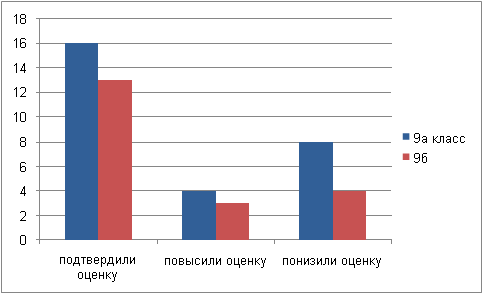 Учителя математики: 9 а –Скобеева В.В., 9 б– Михайлова Л.В.Выводы:С работой по математике в формате ОГЭ справились 100% учащихся.Имеют неудовлетворительный результат 0 человек (0%).Качество знаний по сравнению с 2020-2021 учебным годом повысилось на 25% и составило 67%.Подтвердили свои годовые оценки – 29 чел. (55%).Повысили оценки - 7 чел. (15%),Понизили оценки – 12  чел. (25%). Выбор предметов распределился следующим образом:В % отношении данные представлены на диаграммеРезультаты итоговой аттестации по контрольным работамРезультаты итоговой аттестации по предметам по выборуОбъективность выставления оценокРекомендации:Учителям математики:регулярно уделять внимание выполнению упражнений, развивающих базовые математические компетенции (умение читать и верно понимать задание, решать практические задачи, выполнять арифметические действия, простейшие алгебраические преобразования и т.д.;отрабатывать безошибочное выполнение несложных преобразований и вычислений (в том числе на умение найти ошибку);усилить работу по ликвидации и предупреждению выявленных пробелов;на основе содержательного анализа итогов ОГЭ выделить проблемные темы для организации вводного повторения по математике в сентябре 2022/23учебного года;с учащимися, испытывающими затруднения при изучении математики, в первую очередь закреплять достигнутые успехи; определить индивидуально для каждого ученика перечень тем, по которым у них есть позитивные продвижения, и работать над их развитием;с мотивированными учащимися помимо тренировки в решении задач базового уровня сложности проводить разбор методов решения задач повышенного уровня сложности;усилить практическую направленность обучения, включаясоответствующие задания «на проценты», графики реальных зависимостей, текстовые задачи с построением математических моделей реальных ситуаций;формировать у обучающихся навыки самоконтроля, самопроверки.Учителям русского языка:планировать систему подготовки выпускников к экзаменам на основе стимулирования к расширению фонда знаний о мире и круга литературного чтения;изучать единицы разных языковых уровней на текстовой основе, в ходе анализа определять их функциональную значимость, их роль в передаче содержания конкретного текста и в общении в целом;при подборе дидактического материала – текстов для анализа, предлагаемых на уроках русского языка, – необходимо учитывать проблематику и стилистические особенности экзаменационных текстов, привлекать в качестве материала тексты, осложненные на композиционно-речевом и стилистическом уровне;при составлении рабочих программ учебного предмета «Русский язык» предусмотреть проведение практикумов, лабораторных работ по знакомству со спецификацией и планом экзаменационной работы по русскому языку, системой критериев оценивания сочинения и изложения;практиковать систематическое использование заданий на анализ, самоконтроль, редактирование;реализовать дифференцированный подход в обучении русскому языку: предъявлять теоретический материал с учётом его обязательного и необязательного усвоения на определённом этапе обучения, использовать упражнения, позволяющие осуществлять уровневую дифференциацию и индивидуальный подход в обучении, учитывать индивидуальные потребности обучающегося.формировать  навыки  самостоятельной  деятельности  обучающихся  с использованием разнообразной учебной литературы (словарей, справочников, самоучителей, практикумов, пособий для подготовки к экзаменам, мультимедийных средств и т.п.), системы разнообразных «подсказок»: опорных материалов в виде схем, таблиц, рисунков, планов, конспектов, а также инструкций, направленных на формирование правильного способа действия (как применять правило, как слушать и читать текст, чтобы понять его содержание, как писать изложение, как писать сочинение, как оценивать речевое высказывание и т.п.);орфографические нормы русского языка необходимо закреплять и систематизировать параллельно с работой по фонетике, лексике, грамматике;формировать у обучающихся навыки самоконтроля, самопроверки.Учителям-предметникам в педагогической деятельности:определить целевые установки (обучающиеся с низким уровнем подготовки, обучающиеся, имеющие достаточный уровень базовой подготовки, но не планирующие использовать результаты экзаменов для поступления в ВУЗ, обучающиеся, имеющие достаточный уровень базовой подготовки, планирующие использовать результаты экзамена для поступления в ВУЗ), уровень знаний и проблемные зоны выпускников, выработать стратегию подготовки к экзаменам;провести анализ форм организации обучения (повышение веса тех технологий, которые формируют практические навыки использования полученных знаний, стимулируют самостоятельную работу обучающихся, формируют опыт ответственного выбора и ответственной деятельности, опыт самоорганизации и становления ценностных ориентаций);применять адекватные формы и методы работы со слабыми и сильными учащимися;своевременно знакомиться с демоверсиями ОГЭ, спецификацией, кодификатором, отражающими требования образовательного стандарта по предметам;информировать учащихся об изменениях, корректировать учебно-тематическое планирование и содержание обучения в контексте рекомендаций по совершенствованию процесса преподавания предметов, созданных Федеральным институтом педагогических измерений;учителям- предметникам органично включать задания, идентичные заданиям ОГЭ, в текущие контрольные работы;адекватно оценивать в течение всего учебного периода знания, умения и навыки учащихся в соответствии с их индивидуальными особенностями и возможностями;своевременно выявлять обучающихся, имеющих слабую предметную подготовку, диагностировать доминирующие факторы их неуспешности, повышать мотивацию к ликвидации пробелов в своих знаниях;провести анализ собственных затруднений при выполнении тестовых заданий и обозначить способы их устранения;осуществлять поддержку осознанного выбора выпускниками экзаменов для прохождения государственной итоговой аттестации;создавать положительное эмоциональное поле взаимоотношений “учитель– ученик”, “учитель – учитель”, “ученик – ученик”;осуществлять взаимодействие между семьёй и школой с целью организации совместных действий для решения успешности подготовки к государственной итоговой аттестации.Классным руководителям:своевременно выявлять дефициты в информированности выпускников и их родителей о процедурах ГИА;формировать позитивное отношение у выпускников и их родителей о ГИА;содействовать в организации контроля за успеваемостью и посещаемостью, в т.ч. консультативных занятий по подготовке к ГИА;оказывать помощь каждому выпускнику в выборе предметов для прохождения ГИА.Заместитель директора по УВР                    Мотова  Е.В.Учебный годКол-во сдававшихКол-во сдававших«5»«4»«3»«2»Качеств о(%)Обучен – ность (%)Среднее значение2018/20193333ОГЭ121110070%100%4,12020-20216159ОГЭ132521064%100%3,82020-2021612  ГВЭ0200100%100%42021-20225348ОГЭ191811077%100%4,22021-2022535ГВЭ1400100%100%4,2КлассКол.ПодтвердилиоценкиПодтвердилиоценкиПовысилиоценкиПовысилиоценкиПонизилиоценкиПонизилиоценкиКлассКол.Кол.%Кол.%Кол.%9 А28ОГЭ1657%1243%00%9 А2ГВЭ150%150%00%9 Б19ОГЭ737%1368%00%9 Б3ГВЭ00%3100%00%Итого:532445%2955%00%УчебныйгодКол-восдававшихКол-восдававших«5»«4»«3»«2»Кач - во(%)Обучен –ность (%)Среднеезначение2018/2019  3333(ОГЭ)8178076%100%4,02020-20216059 (ОГЭ)32234042%100%3,42020-2021601 (ГВЭ)---1------100%100%4,02021-20225348ОГЭ13116067%100%3,62021-2022535     ГВЭ0500100%100%4,0КлассКол.ПодтвердилиоценкиПодтвердилиоценкиПовысилиоценкиПовысилиоценкиПонизилиоценкиПонизилиоценкиКлассКол.Кол.%Кол.%Кол.%9 А28ОГЭ1657%414%829%9 А2ГВЭ00%150%150%9 Б19ОГЭ1365%315%420%9 Б3ГВЭ00%3100%00%Итого:532955%1121%1324%Предметы          годобществознаниеобществознаниеисторияисторияфизикафизикабиологиябиологияанг. языканг. языкфр.языкфр.языкинформатикаинформатикалитературалитературагеографиягеографияПредметы          годкол-во% от общего кол-вакол-во% от общего кол-вакол-во% от общего кол-вакол-во% от общего кол-вакол-во% от общего кол-вакол-во% от общего кол-вакол-во% от общего кол-вакол-во% от общего кол-вакол-во% от общего кол-ва2020-20212441%12%23%610%712%12%1729%00%00%2021-20223573%00%00%12%613%00%4083%36%1123%УчебныйгодПредметКол.уч.«5»«4»«3»«2»%кач.степеньобучен.% успеваемостиСреднее значение2020-2021Обществознание240615325%41%88%3,12020-2021Английский язык7043057%52%100%3,62020-2021Французский язык100100%36%100%32020-2021Биология6123050%56%100%3,72020-2021Физика20200100%64%100%42020-2021Информатика171124076%60%100%3,82020-2021История10100100%64%100%4УчебныйгодПредметКол.уч.«5»«4»«3»«2»%кач.степеньобучен.% успеваемостиСреднее значение2021-2022Обществознание3531616054%54%100%3,62021-2022Английский язык64200100%88%100%4,72021-2022Биология10100100%64%100%4,02021-2022Физика000000%0%0%0%2021-2022Информатика4021622045%50%100%3,52021-2022Литература 33000100%100%100%52021-2022География11253163%59%91%3,72021-2022Химия 000000%0%0%0%2021-2022История000000%0%0%0%Предмет2020-2021 учебный годКол-восдававшихоценки за к.р. соотв. годовой оценкеоценки за к.р. соотв. годовой оценкеоценка за к.р. выше годовой оценки оценка за к.р. выше годовой оценки оценка за к.р. ниже годовой оценкиоценка за к.р. ниже годовой оценкиФамилия И.О. учителя-предметникаПредмет2020-2021 учебный годкол.%кол.%кол.%Фамилия И.О. учителя-предметникаОбществознание24833%14%1563%Ветрова Д.И.История11100%----Ветрова Д.И.Английский язык7114%--686%Холкина А.С.Французский язык      1----1100%Завьялова Т.П.Биология     6233%--467%Астафьева И.В.Физика     2----2100%Михайлова Л.В.Информатика  17529%--1271%Панфилова Е.А.Предмет2021-2022 учебный годКол-восдававшихоценки соотв. годовой оценкеоценки соотв. годовой оценкеоценка выше годовой оценки оценка выше годовой оценки оценка ниже годовой оценкиоценка ниже годовой оценкиФамилия И.О. учителя-предметникаПредмет2021-2022 учебный годкол.%кол.%кол.%Фамилия И.О. учителя-предметникаОбществознание352160%26%1234%Донченко Е.А.История0000000Донченко Е.А.Английский язык6583%00%117%Харитонова О.В.Литература33100%00%00%Нилова О.В.Биология11100%00%00%Астафьева И.В.География  11655%19%327%Гогина А.Ю.Информатика40820%00%3280%Панфилова Е.А.Физика0000000Михайлова Л.В.Химия0000000Пестрякова Ю.А.